NOME DO ALUNO (Caixa alta, Times New Roman 18, negrito, centralizado, espaçamento 1,5)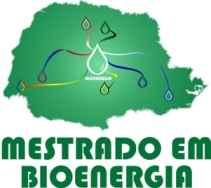 TÍTULO CIDADE-PRANO(Times New Roman 12, negrito, centralizado, espaçamento 1,5)NOME COMPLETO DO AUTOR(Caixa alta, Times New Roman12, negrito, centralizado, espaçamento 1,5)TÍTULO DA DISSERTAÇÃO(Caixa alta, Times New Roman12, negrito, centralizado, espaçamento 1,5)Dissertação apresentada à Universidade Estadual do Centro-Oeste, como parte das exigências do Programa de Pós-Graduação em Nome do programa, área de concentração em Nome da área de concentração, para a obtenção do título de Mestre. (Times New Roman12, alinhado à direita a partir do centro da página, espaçamento simples)Prof(a). Dr(a). Nome Completo do(a) Orientador(a)Orientador(a)(Times New Roman12, centralizado, espaçamento 1,5)CIDADE-PRANONOME COMPLETO DO AUTOR(Caixa alta, Times New Roman12, negrito, centralizado, espaçamento 1,5)TÍTULO DA DISSERTAÇÃO(Caixa alta, Times New Roman12, negrito, centralizado, espaçamento 1,5)Dissertação apresentada à Universidade Estadual do Centro-Oeste, como parte das exigências do Programa de Pós-Graduação em Bioenergia, área de concentração em biocombustíveis, para a obtenção do título de Mestre. (Times New Roman12, alinhado à direita a partir do centro da página, espaçamento simples)Aprovada em dia de mês de ano     (alinhado à direita)Prof(a). Dr(a). Nome Completo do Membro da Banca – Sigla da Instituição onde atuaProf(a). Dr(a). Nome Completo do Membro da Banca – Sigla da Instituição onde atuaProf(a). Dr(a). Nome Completo do OrientadorOrientador(a)(Times New Roman12, centralizado¸ espaçamento 1,5)CIDADE-PRANODedicatória (Times New Roman 12, alinhada à direita)AGRADECIMENTOS(caixa alta, Times New Roman 12, negrito, centralizado)Inserir os agradecimentos.Os agradecimentos devem ocupar no máximo uma página.Os parágrafos devem ser justificados na largura da página e com um afastamento de parágrafo na primeira linha de 1,27 cm.O espaçamento entre linhas deve ser de 1,5.Não deve haver espaçamento adicional entre parágrafos.Deve ser utilizada a fonte Times New Roman, tamanho 12.A dissertação deve ser paginada, com o número da página centralizado na parte inferior. A Lista de Símbolos e Abreviaturas (se houver), o Resumo e o Abstract deverão ser numerados em algarismos romanos em minúsculo, Por exemplo i, ii, iii. A página inicial do item Introdução receberá o número 1 e as subseqüentes deverão seguir a ordem em algarismos arábicos.Em todo o corpo da dissertação deverá ser obedecida a seguinte configuração: tamanho de papel A4; margens esquerda, superior e inferior = 30mm e margem direita = 20mm.SUMÁRIOLISTA DE FIGURAS	iLISTA DE TABELAS	iiiLISTA DE EQUAÇÕES	ivRESUMO	vRESUMO	vABSTRACT	vi1.	INTRODUÇÃO	72.	OBJETIVOS	83.	REVISÃO DA LITERATURA	93.1	Divisão do tema a ser abordado	93.1.1	Subdivisão do tema	104. MATERIAIS E MÉTODOS	114.1. Divisão do tema	115. RESULTADOS E DISCUSSÃO	125.1 Divisões	126. CONCLUSÕES	137. SUGESTÕES DE TRABALHOS FUTUROS	148. REFERÊNCIAS BIBLIOGRÁFICAS	15APÊNDICE	16ANEXOS	18LISTA DE FIGURASFigura 1 - Titulo da figura sempre na parte inferior da figura (RASTEIRO et al., 2008).	9LISTA DE TABELASTabela 1 - Titulo sempre na parte superior da tabela xxxxxxx .	8LISTA DE EQUAÇÕESEquação 1- Xxxxxxxxxxxxxxxxxxxxxxxxxx	00 RESUMO(Caixa alta, Times New Roman 12, negrito, centralizado)SOBRENOME (em maiúsculo), Xxxxx Xxxxx (primeiro, segundo... nome). Titulo da tese (primeira letra em maiúsculo e tudo em negrito). ANO. Dissertação (Mestrado em Bioenergia) – Universidade Estadual do Centro Oeste, UNICENTRO. Guarapuava -PR. ANO. (Justificado, Times New Roman, 12)Texto corrido, sem parágrafo, mínimo de 200 palavras. O resumo deve conter uma breve introdução sobre o problema, o objetivo principal da dissertação, técnicas empregadas, e principais conclusões, devendo ser justificado na largura da página e escrito em um único parágrafo com um afastamento de na primeira linha de 1,27 cm. O espaçamento entre linhas deve ser de 1,5. O resumo deve ser informativo, ou seja, é a condensação do conteúdo e expõe finalidades, metodologia, resultados e conclusões.Palavras-Chave: no máximo 5 (diferentes das palavras utilizadas no titulo da dissertação).ABSTRACT
SOBRENOME (em maiúsculo), Xxxxx Xxxxx (primeiro, segundo... nome). Titulo da tese em Inglês (primeira letra em maiúsculo e tudo em negrito). ANO. Dissertação (Mestrado em Bioenergia) – Universidade Estadual do Centro Oeste, UNICENTRO. Guarapuava -PR. ANO.Em inglês e semelhante ao resumo.

Key Words: em inglês (semelhante a pagina anterior), xxxx,  .INTRODUÇÃO(Títulos dos itens: caixa alta, Times New Roman 12, negrito, centralizado)Uma breve descrição do estado da arte com justificativa do seu trabalho, no máximo 3 páginas.Descrever sobre a introdução do trabalho de dissertação, utilizando fonte Times New Roman 12, espaçamento entre linhas de 1,5. Todos os parágrafos deverão ser justificados na largura da página e com afastamento na primeira linha de 1,27 cm.Em todo o texto, inclusive no resumo, palavras em idioma estrangeiro deverão ser apresentadas em itálico, como por exemplo background, bem como os Nomes científicos. Destaques no texto somente deverão ser realizados quando estritamente necessários, utilizando-se negrito e nunca sublinhado.Caso a Introdução seja dividida em subitens, estes deverão seguir a seguinte formatação:espaço1.1. Título do subitem 1 da introdução (Afastamento de 1,27cm da margem esquerda. Negrito. Somente a primeira palavra iniciando com maiúscula, exceto para nomes próprios e nomes científicos)espaço	Descrever sobre o subitem 1 da Introdução, utilizando quantos parágrafos forem necessários, seguindo as normas de configuração já mencionadas.espaço1.2. Título do subitem 2 da introduçãoespaço	Descrever sobre o subitem 2 da Introdução....espaço	1.3. Etc...OBJETIVOSApresentar o(s) objetivo(s) do trabalho de dissertação, utilizando fonte Times New Roman 12, espaçamento entre linhas de 1,5, parágrafo(s) justificado(s) na largura da página e com afastamento na primeira linha de 1,27 cm.Objetivo geral:XXXXXXXxxxx.Objetivos específicos:Xxxxxxxxxxxxxx;Xxxxxxxxx;Xxxxxxxx (máximo de três objetivos específicos para cada objetivo geral).REVISÃO DA LITERATURADivisão do tema a ser abordado	A revisão da literatura  atualizada a respeito do tema da dissertação. As citações devem obedecer às normas específicas da UNICENTRO. Deve-se utilizar fonte Times New Roman 12, espaçamento entre linhas de 1,5, todos os parágrafos justificados na largura da página e com afastamento na primeira linha de 1,27 cm.Caso haja subitens a serem apresentados no Referencial teórico, estes deverão seguir a seguinte formatação:espaço3.1. Título do subitem 1 do referencial teórico (Numeração conforme exemplificado. Afastamento de 1,27cm da margem esquerda. Negrito. Somente a primeira palavra iniciando com maiúscula, exceto para nomes próprios, siglas, nomes científicos, ou quando se fizer necessário. Sem pontuação no final)espaçoDescrever sobre o subitem 1 do referencial Teórico, utilizando quantos parágrafos forem necessários. Se necessário, pode-se apresentar Quadros, Tabelas e Figuras, de acordo com as normas estabelecidas.espaço3.2. Título do subitem 2 do referencial teóricoespaço	Descrever sobre o subitem 2 ...........espaço3.3. Normas para a citação e apresentação de tabelas, quadros e figuras no corpo da dissertaçãoespaço	A seguir são apresentadas as normas que deverão ser obedecidas para a citação de tabelas, quadros e figuras no discorrer do texto:Opção 1: ...de acordo com os dados apresentados no Quadro 1 verifica-se que a base genética da resistência em soja ao NCS é complexa e ainda não bem entendida ...	Opção 2: ... nessas condições foram verificados efeitos significativos da CEC apenas para o caráter PRODT (Tabela1). Nesse conjunto de linhagens ...	Esse mesmo critério deverá ser empregado para a citação de tabelas e figuras.Quadro 1. Relação de alguns estudos adotando modelos qualitativos, para elucidar o controle (alinharmento)genético da resistência ao nematóide do cisto da soja.Tabelas e quadros poderão apresentar notas de rodapé.espaçoTabela 1. Significâncias dos quadrados médios (QM), capacidade geral de combinação (CGC) e capacidade específica de combinação (CEC), coeficientesde variação (CV) e médias para produção total de frutos (PRODT), peso médio de frutos da produção total (PMT), produção precoce (PRODP) de híbridos de pimentão.**,* Significativo a 1 e 5 % de probalidade pelo teste de F.Cada quadro, tabela ou figura deverá ser apresentado no texto logo após a primeira citação e devendo-se evitar a sua partição (em caso de quadros, tabelas e figuras grandes, estes poderão eventualmente ser configurados no formato de paisagem).Subdivisão do tema	xxxxxxxxxxxxxxxxxxxxxxxxxxxxxxxxxxxxxxxxxxxxxxxxxxxxxxxxxxxxxxxxxxxxxxxxxxxxxxxxxxxxxxxxxxxxxxxxxxxxxxxxxxxxxxxxxxxxxxxxxxxxxxxxxxxxxxxxxxxx (NETA, 2009).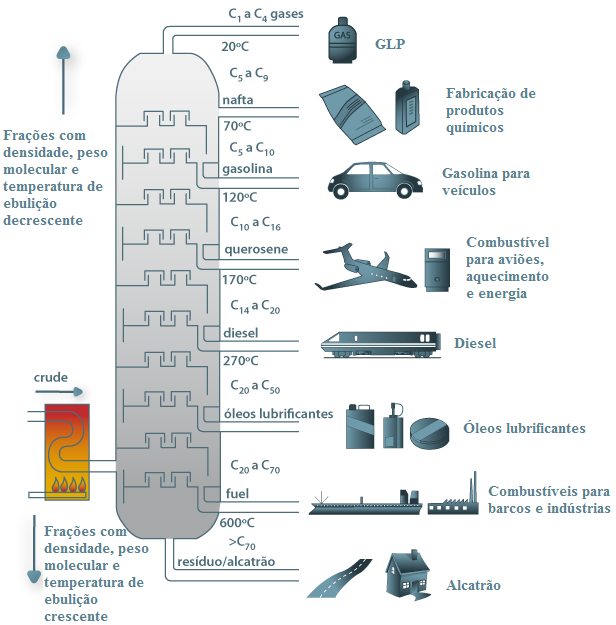 Figura  - Titulo da figura sempre na parte inferior da figura (RASTEIRO et al., 2008).Cada quadro, tabela ou figura deverá ser apresentado no texto logo após a primeira citação e devendo-se evitar a sua partição (em caso de quadros, tabelas e figuras grandes, estes poderão eventualmente ser configurados no formato de paisagem).O cabeçalho das tabelas e quadros deverá ser posicionado acima destes. A legenda das figuras deverá ser posicionada abaixo das mesmas, conforme no exemplo representado pela Figura 1.(figura centralizada)Figura 1. Logotipo da Universidade Estadual do Centro Oeste, UNICENTRO-PR, utilizado como exemplo de figura citada em dissertações.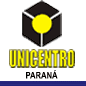 espaçoCabeçalhos e legendas deverão ser escritos  Roman 12, com espaçamento 1,5 e justificados sem recuo à esquerda na primeira linha. A partir da segunda linha o texto dos cabeçalhos e legendas deverá estar alinhado com o final da numeração.No cabeçalho ou legenda, a palavra Tabela, Quadro ou Figura deverá ter apenas a inicial maiúscula e deverá estar seguida da respectiva numeração em algarismo arábico, seguida de um ponto e em negrito (conforme o exemplo).A largura dos quadros, tabelas e figuras não poderá ultrapassar a configuração das margens esquerda e direita do texto. Quadros e tabelas deverão estar configurados em espaçamento simples. O texto dos quadros e tabelas deverá ser  Roman com tamanho mínimo 9 e máximo 12. Quadros e tabelas não deverão apresentar linhas verticais separando as colunas. Quando houver reações ou equações representar como: Xxxxxx + xxxxxxx							(Reação 1)Ou equaçãoXxxxxxxxxxxxxxxxxxxxxxx						(Equação 1)4. MATERIAIS E MÉTODOS	4.1. Divisão do tema	Seguir as mesmas regras já apresentadas para os itens Introdução e Referencial Teórico, como por exemplo:	4.1. Local do experimento	O item materiais e métodos pode também ser subdividido em subitens, conforme a necessidade e a característica do trabalho de dissertação desenvolvido.4.2. Material experimentalespaçoDescrever sobre o subitem apresentado, seguindo as normas já mencionadas, podendo utilizar Quadros, Tabelas e Figuras, conforme a necessidade.espaço4.3. Avaliações...espaçoDescrever ................espaço4.4. Análises estatísticas ...espaçoDescrever ...............espaço4.5. Etc...5. RESULTADOS E DISCUSSÃO5.1 DivisõesSeguir as mesmas regras já apresentadas nos itens anteriores, como por exemplo:	5.1. Subitem 1espaço	Descrever sobre o subitem apresentado, seguindo as normas já mencionadas, podendo utilizar Quadros, Tabelas e Figuras, conforme a necessidade.espaço5.2. Subitem 2espaçoDescrever ................espaço5.3. Etc...6. CONCLUSÕESAs conclusões devem no mínimo responder aos objetivos propostos:xxxxxxxxxxxxxxxxxxxxxxxxx;xxxxxxxxxxxxxxxxxxxxxxxxx;xxxxxxxxxxxxxxxxxxxxxxxxx;xxxxxxxxxxxxxxxxxxxxxxxxx;xxxxxxxxxxxxxxxxxxxxxxxxx;As conclusões não deverão ultrapassar uma página e devem ser apresentadas na forma de parágrafos curtos, com frases diretas e informativas.Lembrar que as conclusões não são cópias dos resultados apresentados e discutidos no item anterior.Deve-se evitar o uso de citações bibliográficas neste item.7. SUGESTÕES DE TRABALHOS FUTUROSProposta de continuidade dos estudos sobre o tema proposto;8. REFERÊNCIAS BIBLIOGRÁFICASExemplos ( seguir norma ABNT)                                BORSATO, D.; GALÃO, F. O.; MOREIRA, I. Combustíveis Fósseis: Carvão e Petróleo. Londrina: Divisão de Processos Técnicos da Biblioteca Central da Universidade Estadual de Londrina, 2005. 169 p. IGNÁCIO, E. Energia: suas origens e consequências. Núcleo José Reis de Divulgação Científica da ECA/USP. São Paulo, 2007. v. 7, n. 39. Disponível em: <http://www. eca.usp.br/nucleos/njr/voxscientiae/ercioig nacio_38.htm>. Acesso em: 25 abr. 2009.INÁCIO, A. Venda de defensivos bate recorde no Brasil. Jornal Valor Econômico, São Paulo, 17 fev. 2011. Caderno B, p. 12. 2011.MAIA. E. C. R. et.al, Study of the biodiesel B100 oxidative stability in mixture with antioxidants, Fuel Processing Technology, v. 92, Issue 9, , Pag .1750-1755, 2011.MARCHETTI, J.M.; MIGUEL, V.U.; ERRAZU, A.F.Techno-economic study of different alternatives for biodiesel production, Fuel Processing Technology v. 89, p. 740–748. 2008.NETO, P. R. C.; ROSSI, L. F. S.; ZAGONEL, G. F. Produção de biocombustível alternativo ao óleo diesel através da transesterificação de óleo de soja usado em frituras. Química Nova, v. 23, n. 4, p. 531-537. 1999.Artigos Científicos em PeriódicoDELLA VECCHIA, P.T.; ÁVILA, A.C. Herança da Resistência ao Vírus do Mosaico da Melancia-1 , Brasília, v.10, n.3, p.467-474, out. 1985.ABREGTS, E.E.; HOWARD, C.M. Effect  of poultry manure on strawberry fruiting response, soil nutrient changes, and leaching. Journal of the American Society for Horticultural Science, St. Joseph, v.106, n.3, p.295-298, May 1981.Artigos de JornalBALDI, N. Exportações de frango crescem 28%. Gazeta Mercantil, São Paulo, 9 maio 2005, Caderno Finanças e Mercado. Seção Agronegócio, p.B12.LivrosEmbora alguns autores possam usar outros sistemas, na língua portuguesa a ordenação dos elementos para um livro geralmente é a seguinte (conforme a norma da ABNT):Autoria, Título, N.º de edição, Local, Editora, Data, N.º de páginas, Tradução, ISBNCRUZ, C.D.; REGAZZI, A.J. Modelos biométricos aplicados ao melhoramento genético. Viçosa: UFV, 1994. 390p.CASTELLANE, P.D.; CORTEZ, G.E.P. A cultura da melancia. Jaboticabal: FUNEP, 1995. 64p.Capítulos de LivrosPATERNIANI, E.; MIRANDA FILHO, J. B. Melhoramento de populações. In: PATERNIANI, E.; VIÉGAS, G.P. Melhoramento e produção do milho. 2. ed. rev. Campinas: Fundação Cargill, 1987. p. 216-274.  RESENDE, M. D. V. de. Melhoramento de espécies perenes. In: NASS, L. L.; VALOIS, A. C. C.; MELO, I. S. de; VALADARES-INGLIS, M. C. (Ed.).Recursos genéticos e melhoramento: plantas. Rondonópolis: Fundação MT, 2001. p. 357-421.Publicação em Anais de EventosResumo: LEONEL, L.A.; ZÁRATE, N.A.H.; VIEIRA, M.C.; MARCHETTI, M.E.  Avaliação da produtividade e do teor de sólidos solúveis de sete genótipos de melancia em Dourados-MS (compact disc). In: CONGRESSO BRASILEIRO DE OLERICULTURA, 38., 1998, Petrolina. Resumos... Petrolina: SOB, 1998.Artigo:FERREIRA, M.; SANTOS, P. E. T. dos. Melhoramento genético florestal dos Eucalyptus no Brasil: breve histórico e perspectivas. In: IUFRO CONFERENCE ON SILVICULTURE AND IMPROVEMENT OF EUCALYPTUS, 1997, Salvador. Proceedings... Colombo: EMBRAPA - Centro Nacional de Pesquisa de Florestas, 1997. v. 1, p. 14-34.Publicação sem autoria pessoal (entidade)AGRIANUAL 2000:  Anuário de Agricultura Brasileira. São Paulo: FNP, 2000. 546p.ANUÁRIO ESTATÍSTICO DO BRASIL.  Rio de Janeiro: IBGE,  v.57, p.3-46, 1997.SAS INSTITUTE. SAS: user’s guide statistical version 8.0. Cary, NC, 2000.EMPRESA CAPIXABA DE PESQUISA AGROPECUÁRIA – EMCAPA. Manual técnico da cultura do milho no estado do Espírito Santo. Vitória, 1996. 168p. (Documento n.77)Monografia, Dissertações ou TesesSOUZA SOBRINHO, F. de. Divergência genética de híbridos simples ealternativas para a obtenção de híbridos duplos de milho. 2001. 96 p. Tese (Doutorado em Genética e Melhoramento de Plantas) - Universidade Federal de Lavras, Lavras, MG.RUY, O. F. Variação da qualidade da madeira em clones de Eucalyptusurophylla S. T. Blake da Ilha de Flores, Indonésia. 1998. 69 p. Dissertação (Mestrado em Ciência e Tecnologia da Madeira) - Escola Superior de Agricultura Luiz de Queiroz, Piracicaba, SP.Boletins e Informativos TécnicosREBELO, J. A.; BALARDIN, R. S. A cultura do morangueiro. 3. ed. ver. amp. Florianópolis: EPAGRI, 1997. 44p. (EPAGRI. Boletim Técnico, 46).VENCOVSKY, R.; RAMALHO, M. A. P. Contribuições do melhoramento genético de plantas no Brasil. In: PATERNIANI, E. (Ed.). Agricultura brasileira e pesquisa agropecuária. Brasília: EMBRAPA Comunicação para Transferência de Tecnologia, 2000. p. 57-89.Documentos Eletrônicos - InternetFOOD AND DROG ADMINISTRATION. Minimizing medical product errors. Disponivel em: <http//www.fda.gov/oc/tfm/riskmanagement>. Acesso em: 10 set. 200APÊNDICEAPÊNDICE I	Caso seja usado, deve se referir a métodos de cálculos ou pesquisa, etc.ANEXOSAnexo I - Curriculum Vitae do Mestrando (dados somente durante a execução do mestrado)___________________________________________________________________________Dados PessoaisNome 	XXXXXXXXXNascimento 	XXXXXXXX__________________________________________________________________________Formação Acadêmica/Titulação2010 - 2011     	Mestrado em Bioenergia (Periodo). Bolsista Agência.	Universidade Estadual do Centro-Oeste, UNICENTRO, Guarapuava, Brasil	Título: XXXXXxxxxxxxxxxxxxxxxx	Orientador: XXXXXXXXXXXXxxxxxxxxxxxxxx2006 - 2009 	Graduação em Química. 	Universidade Estadual do Centro-Oeste, UNICENTRO, Guarapuava, Brasil	Título: XXXXXXXXXXXXXXXXxxxxxxxxxxxxxxx	Orientador: XxxxxxxxxxxxxxxxxxxxxxxxxxxxProdução em C, T& A_______________________________________________________________________________Produção bibliográficaXxxxxxxxxxxxxxxxxxxxxxxxxxxxXxxxxxxxxxxxxxxxxxxxxxxxxxxxArtigos completos publicados em periódicosXxxxxxxxxxxxxxxxxxxxxxxxxxxxXxxxxxxxxxxxxxxxxxxxxxxxxxxxTrabalhos completos em Anais de eventos (nacionais e internacionais)XxxxxxxxxxxxxxxxxxxxxxxxxxxxXxxxxxxxxxxxxxxxxxxxxxxxxxxxResumos em anais de eventos (nacionais e internacionais)XxxxxxxxxxxxxxxxxxxxxxxxxxxxXxxxxxxxxxxxxxxxxxxxxxxxxxxxProdução TécnicaXxxxxxxxxxxxxxxxxxxxxxxxxxxxXxxxxxxxxxxxxxxxxxxxxxxxxxxxProdutos tecnológicos com registro ou patenteXxxxxxxxxxxxxxxxxxxxxxxxxxxxXxxxxxxxxxxxxxxxxxxxxxxxxxxxFontes de resistênciaRaçasGenes EncontradosReferências13 recessivosCaldwell et al. (1960)33  recessivos e 1 dominanteMatson & Williams (1965)31 recessivo e 2 dominantesRao-Arelli et al. (1992a)31 dominante e 2 recessivosRao-Arelli et al. (1992a)31  dominante e 2 recessivosRao-Arelli (1994)32 recessivosRao-Arelli (1994)1, 3 e 52 dominantes e 1 recessivoYue et al. (2000)21 dominante e 3 recessivosYue et al. (2000)143 recessivosYue et al. (2000)42 dominantes e 1 recessivoThomas et al. (1975)X (2)1 recessivoHancock et al. (1987)31 dominante e 2 recessivosMauro et al. (1999)53 recessivosAnand (1994)51 dominante e 2 recessivosAnand (1994)51 dominante e 1 recessivoAnand (1994)53 ou maisYoung & Kilen (1994)52 dominantes e 2 recessivosMyers & Anand (1991)52 dominantes e 1 recessivoMyers & Anand (1991)1, 3 e 51 dominante e 2 recessivosQiu et al. (1997)FONTES DE VARIAÇÃOGLPRODTPMTPRODPBlocos3792,634 1189,097 694,384 Tratamentos29413,447 **  967,705 **  75,067 **11354,875 ns 1070,807 *322,007 ns11208,775 *  180,319 ns143,742 ns3  82,691 ns   241,279 ns   46,626 *7349,539 ns 1553,532 **  75,620 ns4402,539 ns 2259,223 **  64,368 ns1347,770 ns   428,482 ns 196,211 *2244,265 ns  342,757 ns  37,829 ns1  45,150 ns    11,866 ns  20,723 ns17473,012 ns   957,218 **  79,015 **5559,112 *2497,024 **140,764 **2581,666 *  547,884 ns  46,926 ns10408,231 *  269,181 ns   54,559 nsErro87189,203  293,151  38,736CV%   27,305    10,375   28,929Média   50,377  165,030   21,514